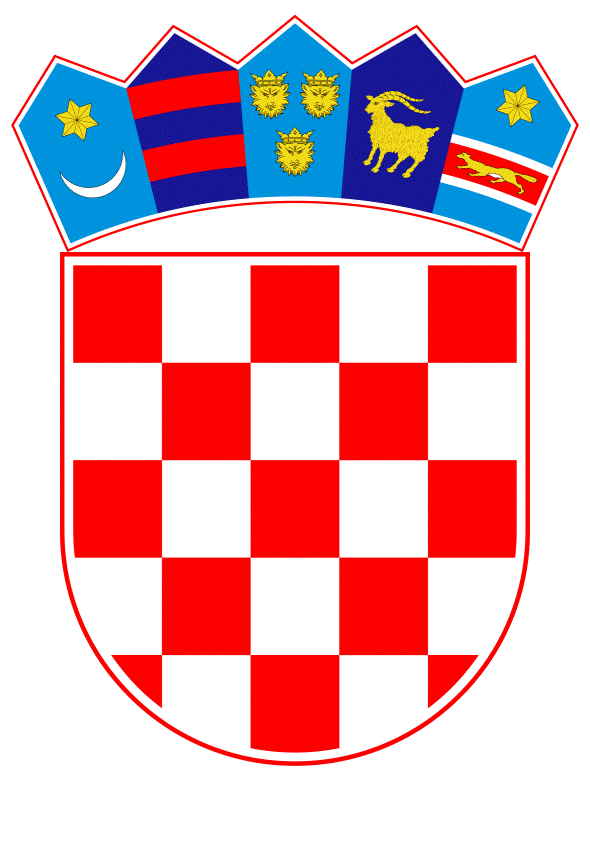 VLADA REPUBLIKE HRVATSKEZagreb, 6. prosinca 2019.______________________________________________________________________________________________________________________________________________________________________________________________________________________________Banski dvori | Trg Sv. Marka 2  | 10000 Zagreb | tel. 01 4569 222 | vlada.gov.hr                                                                                                               PRIJEDLOGNa temelju članka 31. stavka 3. Zakona o Vladi Republike Hrvatske („Narodne novine“, broj 150/11, 119/14, 93/16 i 116/18), Vlada Republike Hrvatske je na sjednici održanoj 06. prosinca 2019. godine donijelaZ A K LJ U Č A KPodržava se realizacija vodnogospodarskih projekata na području Grada Krapine i Krapinsko-zagorske županije.Zadužuje se Ministarstvo zaštite okoliša i energetike da u suradnji s Hrvatskim vodama koordinira realizaciju projekata iz točke 1. ovoga Zaključka.Klasa:	Urbroj:	Zagreb, 06. prosinca 2019.PREDSJEDNIKmr. sc. Andrej PlenkovićOBRAZLOŽENJEProjekti iz područja vodnoga gospodarstva imaju iznimnu važnost za Grad Krapinu i Krapinsko-zagorsku županiju u pogledu poboljšanja standarda i zdravlja ljudi u smislu dostupnosti vode za ljudsku potrošnju, unaprjeđenja zaštite okoliša povećanjem pokrivenosti sustavima javne odvodnje te zaštite ljudi i njihove imovine od poplava i klizišta.Ključni projekti poboljšanja vodnokomunalne infrastrukture su:Projekti razvoja sustava javne vodoopskrbe i javne odvodnje sufinancirani sredstvima EU fondovaU sklopu Operativnog programa "Konkurentnost i kohezija" 2014. – 2020. u provedbi je jedan projekt izgradnje vodnokomunalne infrastrukture:Izgradnja sustava prikupljanja i odvodnje otpadnih voda sustava odvodnje Zabok i sustava odvodnje Zlatar Ukupna vrijednost projekta (s PDV-om) 598.099.185,26 kn od čega vrijednost prihvatljivih troškova iznosi 478.479.348,21 kn, bespovratna sredstva 321.355.962,44 kn, a nacionalno sufinanciranje iznosi 157.123.386,77 kn (32,8%) (od čega MZOE financira 62.849.354,31 kn - 40%, HV 62.849.354,31 kn - 40%, a gradovi Zlatar, Zabok, Donja Stubica i Oroslavlje te općine Zlatar Bistrica, Konjščina, Marija Bistrica, Lobor, Bedekovčina, Gornja Stubica, Stubičke Toplice, Sveti Križ Začretje, Veliko Trgovišće i Mače zajedno 31.424.677,26 kn - 6,5% iznosa nacionalnog sufinanciranja).Također, za EU sufinanciranje u pripremi su 3 projekta ukupne procijenjene vrijednosti 266,6 milijuna kuna (s PDV-om), odnosno procijenjene vrijednosti prihvatljivih troškova iznosi 213,3 milijuna kuna (bez PDV-a), a iznos bespovratnih sredstava procijenjuje se na 153,8 milijuna kuna:EU projekt KrapinaIndikativna vrijednost projekta prema iznosi 151,0 milijun kuna s PDV-om, od čega ukupni prihvatljivi troškovi iznose 120,8 milijuna kuna, a bespovratna sredstva iz Kohezijskog fonda Europske unije iznose 85,5 milijuna kuna. Sustav prikupljanja i pročišćavanja otpadnih voda - Krapinske TopliceIndikativna vrijednost projekta iznosi 58,9 milijuna kuna s PDV-om, od čega ukupni prihvatljivi troškovi iznose 47,1 milijun kuna, a bespovratna sredstva iz Kohezijskog fonda Europske unije iznose 33,9 milijuna kuna.Sustav prikupljanja i pročišćavanja otpadnih voda - Pregrada Indikativna vrijednost projekta iznosi 56,7 milijuna kuna s PDV-om, od čega ukupni prihvatljivi troškovi iznose 45,4 milijuna kuna, a bespovratna sredstva iz Kohezijskog fonda Europske unije iznose 34,4 milijuna kuna.Projekt razvoja sustava javne vodoopskrbe: 1. Izgradnja sustava javne vodoopskrbe Grada KrapineProjekt obuhvaća radove na izgradnji sustava javne vodoopskrbe Grada Krapine, vodoopskrbni cjevovod od naselja Žutnica do Jesenja Gornjeg s odvojcima prema Zagori i Gorjaku, vodoopskrbnu mrežu naselja Trški vrh te visoke zone naselja Macelj-Đurmanec. Ukupna vrijednost projekta iznosi 1,285.000,00 kn s PDV-om.2. Sustav vodoopskrbe Hrvatskog zagorjaSastoji se od više manjih projekata koji obuhvaćaju izgradnju objekata vodoopskrbe na vodoopskrbnom sustavu društva Zagorski vodovod d.o.o. i to izgradnju objekata vodoopskrbnog sustava Harina Zlaka faza III  te izgradnju vodoopskrbnog sustava na području Općine Marija Bistrica, izgradnju sustava javne vodoopskrbe visoke zone naselja Krapinske Toplice, izgradnju crpne stanice (CS) Hum Bistrički, izgradnju tlačnog cjevovoda CS Hum Bistrički-VS Hum Bistrički i glavnog opskrbnog cjevovoda VS Hum Bistrički-G. Selnica-D. Selnica, izgradnju vodoopskrbnog sustava na području općine Gornja Stubica u naseljima Brezje i Volavec. Ukupna planirana vrijednost projekata iznosi 1.940.000,00 kn s PDV-om.3. Vodoistražni radovi na području Hrvatskog Zagorja  Radovi se odnose na nastavak hidrogeoloških istražnih radova na području Ivanščice –istražno bušenje i hidrogeološko-hidrološki monitoring. Planirana vrijednost radova iznosi 300.000,00 kn s PDV-om.4. Investicije u sustav vodoopskrbe Grada Pregrade  Projekt obuhvaća izgradnju sustava javne vodoopskrbe na području Grada Pregrade i to podsustava Žolekov breg – vodospremnik Žolekov Breg i crpna stanica Košenine te rekonstrukciju izvorišta B1. U 2019. godini planirano je 700.000,00 kn s PDV-om za navedeni projekt5. Investicije u sustav vodoopskrbe Općine Marija BistricaProjekt obuhvaća izgradnju sustava javne vodoopskrbe na području općine Marija Bistrica (opskrba vodom naselja Laz Bistrički). U 2019. godini planirano je 572.000,00 kn s PDV-om za navedeni projekt.6. Program sanacije gubitaka u vodoopskrbnom sustavu Hrvatsko zagorjePlanirana sredstva za program sanacije gubitaka na vodoopskrbnoj zoni Hrvatsko zagorje - Zabok i Hrvatsko zagorje - Hum na Sutli te obuhvaća analize postojećeg stanja vodoopskrbnih sustava, izradu hidrauličkih matematičkih modela s kalibriranjem, utvrđivanje nultog stanja, izradu idejnih rješenja za zoniranje sustava i izradu studija izvodljivosti. Planirana sredstva za projektne aktivnosti iznose 1.500.000,00 kn s PDV-om.Ukupna planirana vrijednost radova i usluga na vodoopskrbnom sustavu Krapinsko-zagorske županije iznosi 6.297.000,00 kn (s PDV-om), a sredstva za njihovu provedbu osigurana su u Planu upravljanja vodama Hrvatskih voda za 2019. godinu i planovima upravljanja za naredna razdoblja. Projekti će se sufinancirati sredstvima Hrvatskih voda i investitora u omjeru 80%:20%.Projekti razvoja sustava javne odvodnje:1. Izgradnja odvodnog sustava Hum na SutliProjektom je planirana izgradnja sustava javne odvodnje dijela naselja Lastine, Klauže i Drajže na području Općine Hum na Sutli. Planirano je 650.000,00 kn s PDV-om za navedeni projekt.2. Izgradnja sustava javne odvodnje KrapinaProjektom je planirana izgradnja sustava javne odvodnje u ulicama Antuna Mihanovića i Vatroslava Lisinskog, izrada idejnih i glavnih projekata odvodnje naselja Bobovje, izgradnja sustava javne odvodnje dijela naselja Trški Vrh - Paradižum te rekonstrukcija sustava javne odvodnje u Ulici Tituša Brezovačkog, Ulici Dubravka Ivančana, Ulici Marije Jambrišak i Ulici Grigora Viteza u gradu Krapini. Planirano je 1.250.000,00 kn s PDV-om za navedeni projekt.3. Izgradnja sustava javne odvodnje Donja Šemnica - Sveti Križ Začretje Projektom je planirana izrada idejnih i glavnih projekata spojnog kolektora sustava javne odvodnje naselja Donja Šemnica do sustava javne odvodnje naselja Sveti Križ Začretje. Planirano je 195.000,00 kn s PDV-om za navedeni projekt.4. Izgradnja sustava javne odvodnje naselja Desinić Projektom je planirana izgradnja sustava javne odvodnje naselja Desinić s uređajem za pročišćavanje otpadnih voda kapaciteta 1.500 ES. Planirano je 9.375.000,00 kn s PDV-om za navedeni projekt.5. Studijsko-projektna dokumentacija za sufinanciranje iz fondova EUU 2019. godini planirano je sufinanciranje izrade studijsko-projektne dokumentacije za EU projekte izgradnje sustava javne odvodnje na području aglomeracija Krapina, Zlatar, Zabok, Krapinske Toplice, Pregrada, Hum na Sutli i Jakovlje. Ukupna procijenjena vrijednost projektne dokumentacije je 1.658.750,00 kn s PDV-om.Ukupna planirana vrijednost radova i usluga na sustavu odvodnje Krapinsko-zagorske županije iznosi 13.128.750,00 kn s PDV-om, a sredstva za njihovu provedbu osigurana su u Planu upravljanja vodama Hrvatskih voda za 2019. godinu i planovima upravljanja za naredna razdoblja. Projekti će se sufinancirati sredstvima Hrvatskih voda i investitora u omjeru 80%:20%.Osim projekata poboljšanja vodnokomunalne infrastrukture, na području Krapinsko-zagorske županije, planirana je provedba sljedećih projekata zaštite od štetnog djelovanja voda i zaštite stanovništva i okolnog poljoprivrednog zemljišta od poplava: Projekti zaštite od štetnog djelovanja voda1. Uređenje korita potoka Radobojčice - 3.000.000,00 kn s PDV-om2. Godišnji radovi preventivne, redovne i izvanredne obrane od poplava - 15.000.000,00 kn s PDV-omNa području Krapinsko-zagorske županije planiraju se izvršiti projekti zaštite od štetnog djelovanja voda u vrijednosti oko 18 milijuna kuna s PDV-om. Za projekte sanacije klizišta  na području gradova Krapina, Oroslavlje, Pregrada i Zlatar te općina Bedekovčina, Budinščina, Desinić, Donja Stubica, Đurmanec, Gornja Stubica, Hraščina, Jesenje, Kraljevec na Sutli, Krapinske Toplice, Kumrovec, Lobor, Mače, Marija Bistrica, Mihovljan, Petrovsko, Radoboj, Sveti Križ Začretje, Tuhelj, Veliko Trgovišće i Zagorska Sela planirano 14,3 milijuna kuna s PDV-om, a sredstva osiguravaju Hrvatske vode i jedinice lokalne samouprave u omjeru ovisnom o stupnju razvijenosti jedinice lokalne samouprave. Sredstva za provedbu navedenih projekata osigurana su u Planu upravljanja vodama Hrvatskih voda za 2019. godinu i planovima upravljanja za naredna razdoblja.Ukupna ulaganja u vodnogospodarske projekte na području Krapinsko-zagorske županije iznose 916,4 milijuna kuna s PDV-om od čega je 475,1 milijun kuna EU sredstava, a 268,3 milijuna kuna iznos nacionalnih sredstava te 173 milijuna kuna PDV. Nacionalna sredstva osiguravaju Hrvatske vode (110,7 milijuna kuna), Ministarstvo zaštite okoliša i energetike (62,8 milijuna kuna) te jedinice lokalne samouprave putem javnih isporučitelja vodnih usluga (35,3 milijuna kuna). Preostalih 59,5 milijuna kuna nacionalnih sredstava osigurat će Hrvatske vode, Ministarstvo zaštite okoliša i energetike i jedinice lokalne samouprave putem javnih isporučitelja vodnih usluga u omjeru koji će biti definiran u završnoj fazi planiranja projekata.Ovim Zaključkom obuhvaćeni su svi vodnogospodarski projekti u Krapinsko-zagorskoj županiji, kao i zahtjevi Grada Pregrada te općina Bedekovčina, Desinić i Krapinske Toplice. Predlagatelj:Ministarstvo zaštite okoliša i energetikePredmet:Prijedlog zaključka u vezi s realizacijom vodnogospodarskih projekata na području Grada Krapine i Krapinsko-zagorske županije